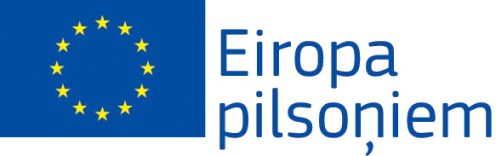 Eiropas Savienības programmas ERASMUS + projekts „ Pretī jaunai Eiropai – dažādība kā progresa veicinātājs ”Projekts „ Pretī jaunai Eiropai – dažādība kā progresa veicinātājs ” aizsākās Andrihovā, Polijā š.g. 4.jūlijā, kad satikās iedzīvotāji no dažādām Eiropas valstīm -Vācijas, Čehijas, Nīderlandes, Polijas un Latvijas. Projekts tika īstenots programmas Eiropa pilsoņiem 2014-2020 2.sadaļas Demokrātiskā iesaistīšanas un pilsonības līdzdalība rīcības 2.1. Partnerība pilsētās ietvaros, kurā viena no prioritātēm ir, izmantojot inovatīvus veidus, caur dažādām kultūrām aktīvi iesaistīt iedzīvotājus kopējas Eiropas veidošanā. Kopumā projekta mērķis ir aktivizēt senioru, invalīdu un etnisko minoritāšu (galvenokārt romu, ebreju un turku minoritāšu) iesaisti sabiedrības aktivitātēs un veicināt cīņu pret sociālo atstumtību. Mazāk aizsargāto grupu integrācija ir viens no lielākajiem izaicinājumiem mūsdienu Eiropā. Pirmajā pasākuma laikā notika konference un vairākas radošās nodarbības. Konferencē piedalījās pārstāvji no visām uzaicinātajām pašvaldībām, muzejiem, sabiedriskām organizācijām, iesaistot minētās minoritātes. Programma sākās ar partneru pilsētu prezentācijām par projekta mērķī minētajām tēmām. Pēc konferences dalībnieki tika sadalīti trīs grupās. Pirmā grupa piedalījās vēsturiskajā darbnīcā, kas ietvēra ebreju kapsētas apmeklējumu un Andrihovas ebreju takas iziešanu, ko veica spēles veidā. Otrās grupas dalībnieki devās uz brīvprātīgo ugunsdzēsēju departamentu Roczynach, kur tika mācīts, kā pagatavot īpašos Andrihovas pirmskara laiku ēdienus, ebreju ēdienus un ēdienus, kas raksturīgi partneru pilsētām. Trešā grupa piedalījās poļu nacionālās dejas "polonēze" apgūšanā. Beigās visi dalībnieki tikās un degustēja sagatavotos ēdienus, kopīgi dziedāja patriotiskas dziesmas Andrihovas tautas dziesmu un deju ansambļa vadībā.Otra projekta daļa notika jūlija mēnesī Tukumā, Latvijā. Galvenais notikums bija konference, kurā piedalījās biedrības Trešās paaudzes universitāte pārstāvji ar prezentāciju par vecāka gadagājuma cilvēku aktivizēšanu Andrihovā. Vācijas pilsētas Isny ​​im Algau pārstāvji informēja par romu minoritāti Bādenes-Virtembergas un turku minoritāti Isny pašvaldībā. Interesants elements bija Ewelina Prūsijā-Bizon un Thomas Bizon veidotā fotoizstāde par Andrihovas vēsturi. Kopīgs pasākums bija Irlavas Sociālās dzīvojamās mājas „Mežrozītes” apmeklējums un kopīgas aktivitātes ar tās iemītniekiem un ebreju vēstures taku iepazīšana un Tukuma vēsturisko vietu apmeklēšana. Pasākumā piedalījās pārstāvji no Andrihovas biedrības Trešās paaudzes universitāte, Brass Band "Andropol" CKiW, Andrihovas draugu biedrība un pārstāvji no pašvaldību vienības (OPS ZoMk), un Andrihovas uzņēmumiem, pilsētas domes pārstāvji, tulkotāji un organizatori, kā arī delegācijas un pilsētnieki no projekta partneriem - Tukums, Isny ​​im Algau, Landgrāfas un Breclavas.Šī projekta būtība ir stiprināt vietējās partnerības, pavadīt laiku kopā, laužot stereotipus un barjeras, lai pievērstu uzmanību īpašām sociālajām grupām un cīnītos pret to apdraudēšanu. Visas darbības, kas saistītas ar šo projektu, veicina sadarbības tīklu izveidi starp dalībniekiem, caur kuru tālāk izplatīt iegūtās zināšanas un veidot partnerattiecības. Projekta laikā ir sagatavoti divi foto albumi par pasākumiem Andrihovā un Tukumā, kā arī izveidota projekta kopējā filma. Fotogrāfijas un video materiāli:Foto Tukums: https://goo.gl/photos/m2LhRFYPbYcT1RdZ6  Foto Andrihova: https://goo.gl/photos/Xdi76VE9DmoYoeKB7Video: https://youtu.be/IGn2jfJ5_eU